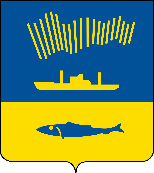 АДМИНИСТРАЦИЯ ГОРОДА МУРМАНСКАП О С Т А Н О В Л Е Н И Е                                                                                                                            №          Руководствуясь Гражданским кодексом Российской Федерации, Федеральным законом от 26.07.2006 № 135-ФЗ «О защите конкуренции», решением Совета депутатов города Мурманска от 29.01.2015 № 8-100 «Об утверждении Положения о порядке управления и распоряжения имуществом города Мурманска и о признании утратившими силу отдельных решений Мурманского городского Совета и Совета депутатов города Мурманска», постановлением администрации города Мурманска от 02.03.2021 № 502 «Об утверждении Порядка согласования передачи в аренду и безвозмездное пользование муниципального имущества, закрепленного на праве оперативного управления за муниципальными автономными, бюджетными, казенными учреждениями или на праве хозяйственного ведения за муниципальными унитарными предприятиями», учитывая обращение Мурманского муниципального бюджетного учреждения «Управление дорожного хозяйства» от 21.12.2021 № 04-04/8524  п о с т а н о в л я ю: 1. Согласовать совершение сделки на передачу муниципальноего недвижимого имущества, указанного в приложении к настоящему постановлению, в аренду публичному акционерному обществу «Мобильные ТелеСистемы» для использования под базовую станцию сотовой радиотелефонной связи.2. Мурманскому муниципальному бюджетному учреждению «Управление дорожного хозяйства» (Ковалева М.А.) заключить договор аренды объектов муниципального нежилого фонда г. Мурманска с публичным акционерным обществом «Мобильные ТелеСистемы» на недвижимое имущество, указанное в приложении к настоящему постановлению, и распространить его действие на срок с 01.08.2021 по 31.07.2031.3. Отделу информационно-технического обеспечения и защиты информации администрации города Мурманска (Кузьмин А.Н.) организовать размещение настоящего постановления с приложением на официальном сайте администрации города Мурманска в сети Интернет. 4. Контроль за выполнением настоящего постановления возложить на заместителя главы администрации города Мурманска Синякаева Р.Р.Временно исполняющий полномочияглавы администрации города Мурманска                                       В.А. Доцник